	                                         ПРОЕКТ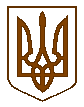 БУЧАНСЬКА     МІСЬКА      РАДАКИЇВСЬКОЇ ОБЛАСТІ _____________  CЕСІЯ  СЬОМОГО  СКЛИКАННЯР  І   Ш   Е   Н   Н   Я«     »__________ 2017р. 								№          -     -VІІПро внесення змін до рішення Бучанської міської ради «Про затвердження Порядку сплати пайової участі замовника у розвитку інфраструктури міста Буча» № 609 -23 – VI від 29.03.2012р. Зважаючи на велику соціальну значущість об’єктів культової та релігійної діяльності для мешканців міста та з метою захисту прав і законних інтересів релігійних організацій всіх конфесій і віросповідань, для забезпечення розвитку інфраструктури міста Буча відповідно до ст.40 Закону України «Про регулювання містобудівної діяльності», керуючись Законом України «Про місцеве самоврядування в України», міська рада ВИРІШИЛА:1. Внести зміни в додаток 1 до рішення Бучанської міської ради від 29.03.2012р. № 609 - 23 – VI «Про затвердження Порядку сплати пайової участі замовника у розвитку інфраструктури міста Буча», а саме пункт 4.2. доповнити наступним абзацом:будівлі для культової та релігійної діяльності (крім похоронних бюро та ритуальних зал) –  0,001 % від загальної кошторисної вартості будівництва об’єкта.2. Відділу містобудування та архітектури враховувати дане рішення при видачі містобудівних умов та обмежень.3. Відділу економіки оприлюднити рішення в засобах масової інформації.4. Контроль за виконанням даного рішення покласти на комісію з питань економічного планування, бюджету, фінансів та інвестування.	Міський голова								А.П.Федорук